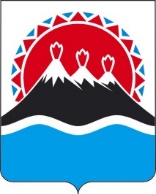 П О С Т А Н О В Л Е Н И ЕПРАВИТЕЛЬСТВАКАМЧАТСКОГО КРАЯВ соответствии с пунктом 2 постановления Правительства Российской Федерации от 19.03.2024 № 329 «О федеральной государственной информационной системе состояния окружающей среды»ПРАВИТЕЛЬСТВО ПОСТАНОВЛЯЕТ:1. Определить Министерство природных ресурсов и экологии Камчатского края уполномоченным исполнительным органом Камчатского края 
на представление информации для размещения в федеральной 
государственной информационной системе состояния окружающей среды
(далее – уполномоченный орган).2. Министерству лесного и охотничьего хозяйства Камчатского края представлять в уполномоченный орган информацию, предусмотренную приложением № 4 к Положению о федеральной государственной информационной системе состояния окружающей среды, утвержденному постановлением Правительства Российской Федерации от 19.03.2024 № 329 
«О федеральной государственной информационной системе состояния окружающей среды» (далее – Положение), не позднее 10 сентября года, следующего за отчетным.3. Министерству жилищно-коммунального хозяйства и энергетики Камчатского края представлять в уполномоченный орган:1) информацию, предусмотренную пунктом 5 приложения № 18 к Положению, в течение 5 рабочих дней со дня изменения информации об объекте размещения твердых коммунальных отходов;2) информацию о системе организации и осуществления деятельности по накоплению (в том числе раздельному накоплению), сбору, транспортированию, обработке, утилизации, обезвреживанию, размещению, захоронению отходов производства и потребления, в том числе твердых коммунальных отходов, образующихся на территории Камчатского края, и направлениях ее развития на определенный период в течение 5 дней со дня утверждения территориальной схемы обращения с отходами, внесения изменений в территориальную схему обращения с отходами.4. Реализацию настоящего постановления осуществлять в пределах установленной предельной штатной численности исполнительных органов Камчатского края, а также бюджетных ассигнований, предусмотренных на обеспечение их деятельности в краевом бюджете на соответствующий финансовый год. 5. Настоящее постановление вступает в силу с 1 марта 2025 года.[Дата регистрации] № [Номер документа]г. Петропавловск-КамчатскийОб определении уполномоченного исполнительного органа Камчатского края на представление информации для размещения в федеральной государственной информационной системе состояния 
окружающей средыПредседатель Правительства Камчатского края[горизонтальный штамп подписи 1]Е.А. Чекин